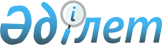 Инструкция по статистике численности и заработной платы работающих по найму
					
			Утративший силу
			
			
		
					Утверждена постановлением Нацстатагентства Республики Казахстан от 19 декабря 1996 г. N 50 по согласованию с Минэкономики Республики Казахстан, Минфином Республики Казахстан, Минтрудсоцзащиты Республики Казахстан, Нацбанком Республики Казахстан, Нацкомиссией по бухучету Республики Казахстан, Государственным налоговым комитетом Республики Казахстан. Зарегистрировано в Министерстве юстиции Республики Казахстан 16 января 1997 г. N 244. Утратила силу - приказом Председателя Агентства Республики Казахстан по статистике от 12 июля 2002 года N 38-Г ~V021953 .

                          1. Общие положения 

      1. Настоящая Инструкция предназначена для руководства при составлении отчетности по труду всеми организациями независимо от форм собственности. Исключение составляют частные организации, не использующие наемный труд. 

      Отнесение объектов статистического учета к тому или иному виду собственности или организационно-правовой форме деятельности осуществляется исходя из соответствующих классификаторов. 

      2. Отчетность по труду должны составлять и представлять в органы статистики все организации, являющиеся юридическими лицами, в соответствии с Гражданским кодексом Республики Казахстан (общая часть), независимо от их подчиненности, а также обособленные подразделения юридического лица, входящие в состав организации, не имеющие статуса юридического лица, и расположенные на территории другой республики, области: 

      2.1. Данные по структурным единицами-обособленным подразделениям (производствам, цехам, отделениям, участкам, фермам, бригадам, звеньям, бюро, лабораториям и др.) включаются в отчет по труду той организации, на балансе которой они находятся. 

      2.2 Структурные единицы, являющиеся юридическими лицами и входящие в состав организации, находящиеся на территории другой республики, области, чем головная организация, обязательно представляют статотчетность в органы статистики по месту нахождения данной структурной единицы. Головная организация в этих случаях представляет статистической службе по месту своего нахождения отчет без данных по структурным единицам, расположенным на территории других республик, областей. 

      2.3. Обособленные подразделения (филиалы, отделения и т.п.), входящие в состав организации, не имеющие статуса юридического лица и находящиеся на территории другой республики, области нежели головная организация, также сами представляют отчет по месту своего нахождения. Данные по таким подразделениям не включаются в отчет головной организации. 

      Если по каким-либо причинам обособленные подразделения не могут представить отчет в органы статистики по месту своего нахождения, то головная организация должна представить отчеты по труду по каждому своему подразделению, расположенному в других республиках, областях по месту нахождения головной организации. 

      3. Статистическая отчетность по труду составляется строго за установленный календарный отчетный период времени: месяц, квартал и год. Месячный отчет составляется за период с первого по последнее (включительно) число отчетного месяца, квартальный отчет - за период с первого числа первого месяца квартала по последнее число (включительно) третьего месяца отчетного квартала, годовой - за период с 1 января по 31 декабря (включительно). 

      4. Отчеты по труду представляются в сроки и адреса, предусмотренные утвержденными формами статистической отчетности. 

      Представление статистической отчетности по труду позднее установленных сроков является нарушением отчетной дисциплины. 

      5. Основными требованиями при составлении статистической отчетности по труду являются полнота заполнения отчета и достоверность отчетных данных. За достоверность данных в отчетах и своевременность представления отчетов несут персональную ответственность руководители и другие должностные лица предприятий, независимо от форм собственности, в установленном порядке. 

      Статистическая отчетность по труду в организациях должна быть составлена на основании унифицированных форм первичной учетной документации. Основными формами первичной учетной документации по труду являются: приказы (распоряжения) о приеме на работу, переводе на другую работу, прекращении трудового договора; личная карточка; записка о предоставлении отпуска; табель учета использования рабочего времени и заработной платы; расчетно-платежные ведомости; расчетные ведомости; платежные ведомости; лицевые счета и другие документы, утвержденные в установленном порядке. 

      6. Отметки в табеле учета использования рабочего времени о причинах неявок на работу, о неполном рабочем дне, о сверхурочной работе и других отступлениях от установленного режима работы должны быть сделаны только на основании документов, оформленных надлежащим образом (листки нетрудоспособности, листки о простое, справки о выполнении государственных или общественных обязанностей и т.п.). 

     7. В случае, когда в течение отчетного периода имели место передачи структурных единиц и отдельных подразделений из одной организации в другую, то в статистической отчетности по труду передавшей организации указанные данные исключаются за период с начала года и включаются в отчет той организации, в состав которой были приняты эти структурные единицы и подразделения, также с начала года. 

      При ликвидации в отчетном периоде организации или какого-либо структурного подразделения данные за период их существования (с начала года до момента ее ликвидации) из отчетности по труду не исключаются и учитываются до конца года. 

      Примечание. Юридическое лицо считается прекратившим свою деятельность после внесения об этом записи в Государственный регистр юридических лиц. 

      При изменении организационно-правовой формы организации данные по новому статусу организации учитываются с месяца, в котором произошло это изменение; данные за предыдущие месяцы с начала года по прежнему статусу из отчетности по труду не исключаются. 

      8. В случае изменения в отчетном периоде структуры организации или методологии определения показателей по труду данные за соответствующий период прошлого года приводятся по структуре или методологии, принятым в отчетном периоде. 

      9. При выявлении приписок и других искажений в отчетности по труду исправление отчетных данных организациями производится в отчетах за тот отчетный период (месяц, квартал, год), в котором были допущены приписки и другие искажения, в нарастающих итоговых данных этого отчета, а также во всех последующих отчетах. 



 

                    2. Списочный состав работников 



 

      10. В списочный состав работников организации должны включаться все работники, принятые на постоянную, сезонную, а также на временную работу на срок один день и более со дня зачисления их на работу. При этом учитываются, как фактически работающие, так и временно не работающие, но сохранившие формальное прикрепление к работе. 

      11. В списочный состав включаются работники: 

      11.1. фактически явившиеся на работу, включая и тех, которые не работали по причине простоя; 

      11.2. принятые на работу с испытательным сроком. Эти работники должны включаться в списочный состав о первого дня выхода на работу; 

      11.3. принятые на работу на неполный рабочий день или неполную рабочую неделю. В списочной численности указанные работники учитываются за каждый календарный день как целые единицы, включая нерабочие дни недели, обусловленные при приеме на работу. (см. п.23). 

      В эту численность включаются также работники, переведенные на неполный рабочий день (неделю) по инициативе администрации. 

      Примечание. К этой группе не относятся отдельные категории работников, которым в соответствии с законодательством Республики Казахстан устанавливается сокращенная продолжительность рабочего времени, в частности, работники моложе 18 лет; занятые на работах с вредными условиями труда; женщины, которым предоставлены дополнительные перерывы для кормления ребенка; 

      11.4. находящиеся в служебных командировках, если за ними сохраняется заработная плата в данной организации, включая работников, находящихся в краткосрочных служебных командировках за границей; 

      11.5. заключившие трудовой договор с организацией о выполнении работы на дому личным трудом (надомники). В списочной численности работников надомники учитываются за каждый календарный день как целые единицы (см. п.24); 

      11.6. работающие по нарядам за пределами организации, если они получают заработную плату в данной организации; 

      11.7. направленные для выполнения работ вахтовым методом; 

      11.8. выполняющие работы по заключенным договорам гражданско-правового характера (включая договор подряда), если расчеты за выполненную работу производятся непосредственно самой организацией и при условии, что эти работники не состоят в списках других организаций (см. п. 13.2); 

      11.9. принятые для замещения отсутствующих работников (ввиду болезни, отпуска по беременности и родам, отпуска по уходу за ребенком); 

      11.10. временно привлекаемые на работу из других организаций, если за ними не сохраняется заработная плата по месту основной работы; 

      11.11. престарелые граждане и инвалиды, проживающие в домах-интернатах для престарелых и инвалидов, принятые на работу на должности младшего медицинского персонала или рабочих в эти учреждениях с неполным рабочем днем; 

      11.12. студенты (учащиеся) высших и средних специальных учебных заведений и профессионально-технических школ, проходящие производственную практику в организации и зачисленные на рабочие места или должности; 

      11.13. студенты дневных отделений вузов и аспиранты, привлеченные научно-исследовательскими секторами вузов для выполнения работ, если они зачислены на штатные должности; 

      11.14. учащиеся ведомственных (отраслевых) профессионально-технических школ, находящихся на балансе организации; 

      11.15. рабочие и специалисты других стран, работающие на совместных предприятиях или по соглашению на строительстве объектов и на других предприятиях, расположенных на территории Казахстана, если труд их оплачивается по законодательству Республики Казахстан. 

      12. В списочный состав включаются также работники, временно не работающие в организации: 

      12.1. не явившиеся на работу по болезни (в течение всего периода болезни до возвращения на работу в соответствии с листками нетрудоспособности или до выбытия по инвалидности); 

      12.2. не явившиеся на работу в связи с выполнением государственных и общественных обязанностей; 

      12.3. временно отвлекаемые на сельскохозяйственные и другие работы, если за ними сохраняется полностью или частично заработная плата по месту их основной работы; 

      12.4. командированные на вывозку зерна и других сельскохозяйственных продуктов, на уборку урожая, за которыми сохраняются суммы среднего заработка по месту основной работы в размерах, установленных Правительством Республики Казахстан взамен суточных и квартирных (водители автомобилей, рабочие по ремонту, механики, начальники автоколон, диспетчеры автомобильных хозяйств, трактористы-машинисты и другие) (см. п. 21.3.); 

      12.5. командированные для выполнения строительных, монтажных и наладочных работ, которым выплачивается надбавка к заработной плате взамен суточных и квартирных по месту основной работы в размере, установленном Правительством Республики Казахстан (см. п. 21.4.); 

      12.6. направленные с отрывом от работы в институты и на факультеты повышения квалификации, в учебные комбинаты, на курсы и в другие учебные заведения для повышения квалификации или приобретения новой профессии (специальности), если за ними сохраняется заработная плата; 

      12.7. находящиеся в оплачиваемых ежегодных, ежегодных дополнительных отпусках, предоставляемых в случаях, предусмотренных законодательством, коллективными договорами или иными локальными нормативными актами; 

      12.8. находящиеся в отпусках по беременности и родам, а также находящиеся в отпусках в связи с усыновлением новорожденного ребенка непосредственно из родильного дома (см. п. 21.1.); 

      12.9. находящиеся в отпусках по уходу за ребенком до достижения им определенного законодательством Республики Казахстан возраста, как в частично оплачиваемом, так и дополнительном отпуске без сохранения заработной платы (см. п. 21.2.); 

      12.10. обучающиеся в вечерних и заочных высших и средних специальных учебных заведениях, заочных аспирантурах, вечерних (сменных) общеобразовательных школах, вечерних (сменных) профессионально-технических школах, находящиеся в учебных отпусках с сохранением полностью или частично заработной платы (см. п. 21.6.); 

      12.11. обучающиеся на последних курсах вечерних и заочных высших и средних специальных учебных заведений, находящиеся в дополнительных отпусках без сохранения заработной платы, а также работники, поступающие в высшие или средние специальные учебные заведения, находящиеся в отпусках без сохранения заработной платы для сдачи вступительных экзаменов (см. п. 21.6.); 

      12.12. обучающиеся в вечерних и заочных высших и средних специальных учебных заведениях, а также в вечерних (сменных) общеобразовательных школах, не явившиеся на работу в предоставленные им дополнительные свободные дни, независимо от того, сохраняется за ними в эти дни заработная плата или нет; 

      12.13. находящиеся с разрешения администрации в кратковременных отпусках без сохранения заработной платы по семейным обстоятельствам и другим уважительным причинам (по инициативе работника); 

      12.14. находящиеся в отпусках без сохранения или с частичным сохранением заработной платы по инициативе администрации; 

      12.15. работающие участники Великой Отечественной войны, получившие дополнительный отпуск без сохранения заработной платы; работающие женщины, имеющие двух и более детей и получившие отпуск по уходу за детьми без сохранения заработной платы, в соответствии с действующим законодательством Республики Казахстан; 

      12.16. больные хроническим алкоголизмом, помещенные на лечение в наркологические отделения психиатрических (психоневрологических) учреждений и привлекаемые с лечебной целью к труду в организации (см. п. 21.5. и 22); 

      12.17. имеющие выходной день согласно графику работы организации, а также за переработку времени при суммированном учете рабочего времени; 

      12.18. получившие день отдыха за работу в выходные или праздничные (нерабочие) дни; 

      12.19. принимающие участие в санкционированных забастовках; 

      12.20. совершившие прогулы, включая работников, подвергнутых административному аресту за административные правонарушения; 

      12.21. находящиеся под следствием до решения суда. 

      13. Не включаются в списочный состав работники: 

      13.1. привлеченные для выполнения разовых работ (консультации врачей в медицинских организациях, работы по экспертизе, ремонт инвентаря, побелка, покраска и т.п.); 

      13.2. выполняющие работы по заключенным договорам гражданско-правового характера (включая договор подряда), если эти работники состоят в списках других организаций; 

      13.3. принятые на работу по совместительству из других организаций и состоящие в особом списке совместителей. 

      Примечание. Работник, получающий в одной организации две, 

      полторы или менее одной ставки или оформленный в одной 

      организации как внутренний совместитель, учитывается в 

      списочной численности работников как один человек; 

      13.4. привлеченные для работы в организации согласно специальным договорам с государственными организациями на предоставление рабочей силы, в том числе безработные, привлекаемые на общественные работы (см. п. 22); 

      13.5. временно направленные на работу в другую организацию, если за ними не сохраняется заработная плата по месту основной работы; 

      13.6. направленные организациями на учебу в высшие и средние специальные учебные заведения с отрывом от работы, получающие стипендию за счет средств этих организаций; 

      13.7. в период обучения (подготовки) за счет средств, предусмотренных в сводных смета строительства, для работы на вновь вводимых в действие организациях; 

      13.8. молодые специалисты, находящиеся в отпуске после окончания высшего или среднего специального учебного заведения, получившие пособие за время отпуска от организаций, куда они направлены на работу. 

      Примечание. Молодые рабочие, направленные в организации после 

      окончания средних профессионально-технических школ, включаются 

      в списочный состав организации с момента зачисления их на 

      работу, включая время отпуска, предоставляемого им после 

      окончания средних профессионально-технических школ; 

      13.9. подавшие заявление об увольнении н прекратившие работу до истечения срока предупреждения или прекратившие работу без предупреждения администрации. Они исключаются из списочного состава работников с первого дня невыхода на работу. 

      14. Численность на дату - это показатель численности работников списочного состава организации на определенное число отчетного периода, например, на первое или последнее число месяца, включая принятых и исключая выбывших в этот день работников. 

      15. Для определения списочной численности работников в среднем за период ведется ежедневный учет численности работников списочного состава, который должен уточняться на основании приказов (распоряжений) о приеме, переводе работников на другую работу и прекращении трудового договора. Численность работников списочного состава за каждый день должна соответствовать данным табеля учета использования рабочего времени работников. 

      Списочная численность работников в среднем за отчетный месяц (среднемесячная численность) исчисляется путем суммирования численности работников списочного состава за каждый календарный день отчетного месяца, т.е. с 1 по 30 или 31 число (для февраля - по 28 или 29 число), включая праздничные (нерабочие) и выходные дни, и деления полученной суммы на число календарных дней отчетного месяца. 

      Численность работников списочного состава за выходной или праздничный (нерабочий) день принимается равной списочной численности работников за предшествующий рабочий день. При наличии двух или более выходных или праздничных (нерабочих) дней подряд численность работников списочного состава за каждый из этих дней принимается равной численности работников списочного состава за рабочий день, предшествовавший выходным и праздничным (нерабочим) дням. 

      16. Списочная численность работников в среднем за месяц в организациях, работавших неполный месяц (например, в организациях,вновь введенных в эксплуатацию, ликвидированных, имеющих сезонныйхарактер производства и т.п.), определяется путем деления суммычисленности работников списочного состава за все дни работыорганизации в отчетном месяце, включая выходные и праздничные(нерабочие) дни за период работы, на общее число календарных дней вотчетном месяце.     Пример. Организация введена в эксплуатацию и начала работу с 24     июля текущего года. Численность работников списочного состава в     данной организации была следующей: 24 июля - 570 человек,     25 (суббота) - 570, 26 (воскресение) - 570, 27 - 576, 28 - 575,     29 - 580, 30 - 580, 31 июля - 583 человека.     Сумма численности работников списочного состава за июль     составила 4604 человека, календарное число дней в июле - 31,     списочная численность работников в среднем за июль составила     149 человек (4604:31).     17. Списочная численность работников в среднем за кварталопределяется путем суммирования среднемесячной численностиработников за все месяцы работы организации в квартале и деленияполученной суммы на три.     Примеры. 1. Организация имела среднемесячную численность     работников в январе 620 человек, в феврале - 640 человек, в     марте - 690 человек. Численность работников в среднем за I     квартал составила 650 человек ((620+640+690):3).     2. Организация организована и начала работать в марте.     Среднемесячная численность работников за март составляла 720     человек. Следовательно, численность работников в среднем за I     квартал для этой организации составила 240 человек (720:3).     18. Списочная численность работников в среднем за период сначала года по отчетный месяц включительно определяется путемсуммирования среднемесячной численности работников за все месяцы,истекшие за период с начала года по отчетный месяц включительно иделения полученной суммы на число месяцев работы организации запериод с начала года, т.е. соответственно на 2, 3, 4 и т.д.     Пример. Организация начала работать в марте. Среднемесячная     численность работников составила в марте 450 человек, в апреле     - 660, в мае - 690 человек. Численность работников в среднем     за период с начала года (за 5 месяцев) составила 360 человек     ((450+660+690):5).     19. Списочная численность работников в среднем за годопределяется путем суммирования среднемесячной численностиработников за все месяцы отчетного года и деления полученной суммына 12.     Пример.     Месяцы      Среднемесячная   Месяцы     Среднемесячная                 численность                 численность                 работников                  работников     Январь      500              Июль       56О     Февраль     496              Август     570     Март        500              Сентябрь   565     Апрель      515              Октябрь    570     Май         530              Ноябрь     580     Июнь        518              Декабрь    600                                          ДДДДДДДДДДДДДДДД                                             6504     Среднегодовая численность работников составила 542 человека     (6504:12).     20. Если организация работала неполный год (сезонный характерработы иди введена в эксплуатацию после января и т.п.), тосреднегодовая численность работников определяется также путемсуммирования среднемесячной численности работников за все месяцыработы организации и деления полученной суммы на 12.     Пример. Организация с сезонным характером работы начала     работать в апреле и закончила в августе. Среднемесячная     численность работников составляла в апреле 641 человек,     мае - 1254, июне - 1316, июле - 820, августе - 457 человек.     Среднегодовая численность работников составила 374 человека     ((641+1254+1316+820+457):12).#   3. Численность работников, принимаемая для исчисления средней              заработной платы других средних величин 

       При определении средней заработной платы, производительности труда и других показателей используется показатель "численность работников, принимаемая для исчисления средней заработной платы и других средних величин". 

      21. Для получения этого показателя из численности работников списочного состава необходимо исключить некоторые категории работников. К таким работникам относятся: 

      21.1. женщины, находящиеся в отпусках по беременности и родам, а также находящиеся в отпусках в связи с усыновлением новорожденного ребенка непосредственно из родильного дома; 

      21.2. женщины, находящиеся в отпусках по уходу за ребенком до достижения им определенного законодательством Республики Казахстан возраста (как в частично оплачиваемом, так и дополнительном отпуске без сохранения заработной платы); 

      21.3. работники, командированные на вывозку зерна и других сельскохозяйственных продуктов, на уборку урожая, за которыми взамен суточных и квартирных по месту их основной работы сохраняются суммы среднего заработка в размерах, установленных Правительством Республики Казахстан (водители автомобилей, рабочие по ремонту, механики, начальники автоколонн, диспетчеры автомобильных хозяйств, трактористы-машинисты и другие); 

      21.4. работники, командированные для выполнения строительных монтажных и наладочных работ, которым выплачивается надбавка к заработной плате взамен суточных и квартирных по месту основной работы в размере, установленном Правительством Республики Казахстан; 

      21.5. больные хроническим алкоголизмом, помещенные на лечение в наркологические отделения психиатрических (психоневрологических) учреждений; 

      Примечание. Указанные в пунктах 21.3., 21.4. и 21.5. работники 

      учитываются в численности работников, принимаемой для 

      исчисления средней заработной платы, организаций, в которые они 

      прибыли. Заработная плата, начисленная им за выполненную работу, 

      включается в фонд заработной платы работников списочного 

      состава этих организаций; 

      21.6. работники, обучающиеся в вечерних и заочных высших и средних специальных учебных заведениях, находящиеся в учебных отпусках (как с сохранением полностью или частично заработной платы, так и без сохранения заработной платы), а также работники, поступающие в высшие или средние специальные учебные заведения, находящиеся в отпуске без сохранения заработной платы для сдачи вступительных экзаменов; 

      21.7. находящиеся в отпусках без сохранения заработной платы по инициативе администрации. 

      Примечание. В численность работников, принимаемую для 

      исчисления средней заработной платы, расчетно включается 

      численность работников, находящихся в отпусках с частичным 

      сохранением заработной платы по инициативе администрации, 

      исчисленная путем деления фактически начисленного им за месяц 

      фонда заработной платы на среднемесячную заработную плату 

      одного рабочего данной организации за отчетный месяц. 

      22. В численности, принимаемой для исчисления средней заработной платы и других средних величин, расчетно учитываются некоторые работники, не состоящие в списочном составе: лица, привлеченные для работы по специальным договорам с государственными организациями (на предоставление рабочей силы); больные хроническим алкоголизмом, помещенные на лечение в наркологические отделения психиатрических (психоневрологических) учреждений и привлеченные к труду в организации с лечебной целью. Расчетная численность таких работников определяется делением фактически начисленного им за месяц фонда заработной платы на среднемесячную заработную плату одного рабочего данной организации. 

      23. При определении численности, принимаемой для исчисления средней заработной платы, работники, принятые (переведенные) на неполный рабочий день или неполную рабочую неделю, учитываются пропорционально фактически отработанному времени в следующем порядке: 

      определяется общее количество человеко-дней, отработанных этими работниками, для чего общее число отработанных человеко-часов в отчетном месяце делится на установленную продолжительность рабочего дня. Затем определяют численность работников, для чего число отработанных человеко-дней делят на число рабочих дней по календарю в отчетном месяце (см. п. 11.3.). 

      24. В численность работников, принимаемую для исчисления средней заработной платы, включается расчетная численностьнадомников, исчисленная путем деления фактически начисленного имза месяц фонда заработной платы на среднемесячную заработную платуодного рабочего основной деятельности за отчетный месяц.     25. Порядок исчисления численности, принимаемой для исчислениясредней заработной платы, по организациям, работавшим неполныймесяц, неполный квартал, неполный год, аналогичен порядку,изложенному в пп. 15-20.            4. Персонал, занятый в основной и неосновной                      деятельности организации     26. В отчетности по труду организаций с многоотраслевымифункциями предусмотрено деление работников на персонал:     занятый в основной деятельности;     занятый в неосновной деятельности (в обслуживающих и прочиххозяйствах).     Ниже приведен порядок отнесения работников к персоналу основнойили неосновной деятельности в промышленных, в строительных исельскохозяйственных организациях.     Примечание. В качестве примера приведены ведущие отрасли     материального производства. В аналогичном порядке может     осуществляться такое деление и в других отраслях.     27. В промышленных организациях персонал распределяется на двегруппы:     промышленно-производственный персонал (персонал основнойдеятельности);     персонал непромышленных организаций, состоящих на балансепромышленной организации (персонал неосновной деятельности).     28. В численность промышленно-производственного персоналаорганизации включаются работники:     28.1. основных и вспомогательных цехов, включая работниковсиловых, инструментальных, компрессорных, пароводоснабжения и т.п.; 

       28.2. подсобных производств: лесозаготовок, торфоразработок, карьеров, тарных цехов, производства строительных материалов, работники типографий и т.п.; 

      28.3. обслуживающие электрические и тепловые сети, подстанции (эксплуатация и ремонт), работники производственных служб энергоуправлений; 

      28.4. транспортных цехов (железнодорожного, автомобильного, водного и др. видов транспорта) организаций, преимущественно обслуживающих производство; 

      28.5. занятые на погрузочно-разгрузочных работах, включая обслуживание потребителей; работники организаций (проводники), сопровождающие грузы до станции назначения; 

      28.6. лабораторий, включая работников лабораторий, занятых на опытных, экспериментальных и научно-исследовательских работах, работники, занятые в конструкторских отделах (бюро) организации, включая случаи, когда они выполняют работу и для других организаций; 

      28.7. занятые производством и наладкой экспериментальных образцов новой продукции; 

      28.8. занятые пусконаладочными работами, а также освоением (подготовкой) производства в новых организациях и объектах, включаются в состав промышленно-производственного персонала с момента ввода организации или отдельных цехов в эксплуатацию, т.е. с момента подписания акта о приемке организации (подразделения) в эксплуатацию государственной приемочной комиссией или до момента подписания акта о приемке организации (подразделения), если эта организация (подразделение) уже начала выпуск промышленной продукции (при этом данные за соответствующий период прошлого года за счет этих работников не пересчитываются); 

      28.9. основного производства, занятые рекультивацией земель; 

      28.10. занятые на очистных сооружениях, состоящих на балансе организации, полностью или частично обслуживающих производство; 

      28.11. холодильников, состоящих на балансе промышленных организаций. 

      Примечание. Работники холодильников и хладокомбинатов систем 

      Минпромторга и потребительской кооперации, состоящих на 

      самостоятельном балансе, относятся к персоналу, занятому на 

      складах и базах оптовой торговли, и в отчет промышленной 

      организации не включаются; 

      28.12. узлов связи, состоящих на балансе производственного объединения, промышленной организации, включая и те, которые частично обслуживают население; 

      28.13. информационно-вычислительных центров, вычислительных центров, машиносчетных станций (бюро), состоящих на балансе промышленной организации, включая и те, которые выполняют работы и для других организаций; 

      28.14. всех видов охраны (военизированной первой категории, профессиональной пожарной, сторожевой), которые состоят в штате данной промышленной организации; 

      Примечание. Работники охраны жилищного хозяйства, коммунальных 

      организации, сельскохозяйственных организаций и других видов 

      непромышленной деятельности промышленной организации 

      включаются в состав персонала соответствующих непромышленных 

      организаций. Работники охраны, обслуживающие одновременно 

      промышленную деятельность и непромышленные организации, 

      относятся к промышленно-производственному персоналу; 

      28.15. шахтных, рудничных, заводских душей и бань, обслуживающих на производстве только персонал данной организации, а также работники заводских прачечных по стирке спецодежды и работники мастерских по починке спецодежды; 

      28.16. заводоуправлений, управления головного завода, обособленного аппарата производственного объединения со всеми отделами и бюро, включая отделы материально-технического снабжения и сбыта, складов сырья, материалов, готовой продукции, а также работников по уборке заводской территории и работников аппарата отдела жилищно-коммунального хозяйства, если этот отдел является структурным подразделением заводоуправления. 

      Примечание. Работники отделов или управлений капитального 

      строительства (ОКСа, УКСа) промышленной организации, 

      осуществляющие строительство хозяйственным способом, должны 

      составлять отдельный отчет по труду в строительстве. В отчет 

      по труду в промышленности не включаются также работники 

      подчиненных ОКСам (УКСам), цехов, участков, складов хранения 

      оборудования и строительных материалов, содержащихся за счет 

      средств строительства. Указанный персонал должен проходить в 

      отчете по труду в строительстве. 

      Персонал ОКСа (УКСа) промышленной организации, осуществляющий наблюдение (контроль) за строительством, но содержащийся за счет средств, выделенных на строительство, должен также учитываться по строительству. 

      Если ОКС (УКС) промышленной организации не выполняет строительно-монтажные работы хозяйственным способом, а осуществляет только технический надзор за строительством, является структурным подразделением заводоуправления и содержится за счет средств основной деятельности, то персонал такого ОКСа (УКСа) долженучитываться в составе промышленно-производственного персоналаорганизации;     28.17. занятые на капитальном и текущем ремонте оборудования итранспортных средств своей организации, а также занятые текущимремонтом зданий и сооружений, относимых к основнымпромышленно-производственным фондам организации;     28.18. сборно-обменных пунктов при организациях по ремонтуавтомашин;     28.19. технических библиотек;     28.20. занятые подготовкой кадров, а также лица, проходящееобучение за счет средств основной деятельности.     29. В строительных организациях различаются следующие группыперсонала:     строительно-производственный персонал;     персонал, занятый в обслуживающих и прочих хозяйствах.     29.1. К строительно-производственному персоналу относятся:     - персонал, занятый на строительно-монтажных работах и вподсобных производствах; 

       - персонал, занятый в обслуживающих и прочих хозяйствах, непосредственно участвующий в строительном производстве (включая хозяйства, выделенные на отдельный баланс): работники транспортных организаций; работники управлений производственно-технологической комплектации, баз и складов материально-технического снабжения; работники групп проектирования организации работ и проектных бюро (групп); работники строительных лабораторий; работники дирекции строящейся организации, OKCa (УКСа) организации, а также отдельные работники, осуществляющие технический надзор за строительством, фондзаработной платы которых предусмотрен в строительстве.     30. К персоналу, занятому на строительно-монтажных работах, вчастности, относятся работники:     30.1. занятые на работах по строительству зданий и сооружений,в том числе на строительстве временных (нетитульных) зданий,сооружений, приспособлений и устройств, осуществляемых за счетнакладных расходов;     30.2. занятые на работах по монтажу оборудования;     30.3. занятые на работах по капитальному ремонту зданий исооружений;     30.4. занятые на работах по изготовлению непосредственно настроительной площадке нестандартизированного икотельно-вспомогательного оборудования, на работах по предмонтажнойревизии оборудования и связанному с ней восстановительному ремонту ина пусконаладочных работах.     Примечание. Если нестандатизированное и     котельно-вспомогательное оборудование изготавливается в     мастерских строительной организации, то персонал, занятый     изготовлением этого оборудования, учитывается в составе     работников, занятых в подсобных производствах;     30.5. занятые на гидронамывных, буровзрывных, вскрышных работахи на работах на антисептике, термоизоляционных работах;     30.6. занятые первичным окультуриванием сельскохозяйственныхугодий; 

       30.7. занятые на работах по газификации квартир, выполняемых за счет средств населения и на других подрядных работах; 

      30.8. занятые непосредственно на строительной площадке (а не в обособленных подсобных производствах) изготовлением бетона, раствора, дозировкой и доставкой к строительным машинам материалов, подогревом бетона, отоплением тепляков; 

      30.9. занятые погрузочно-разгрузочными работами и перемещением материалов и оборудования в пределах рабочей зоны, т.е. от приобъектного (участкового) склада до места укладки в дело; 

      30.10. связи, обслуживающие строительство, работники душевых, кубовых и т.п. подразделений, обслуживающих рабочих непосредственно на строительной площадке, а также работники, занятые уборкой территории строительства и помещений на строительной площадке. 

      Примечание. Работник жилищно-коммунального хозяйства (общежитий, 

      бань и т.п.) учитываются в обслуживающих и прочих хозяйствах; 

      30.11. организаций механизации, машинопрокатных (рементно-прокатных) баз, механизированных колонн, занятые эксплуатацией и техническим обслуживанием строительных машин и механизмов, обслуживающих строительные, а также промышленные и другие организации; 

      30.12. подрядных организаций (СУ, СМУ, РСУ, управлений механизаций, передвижных строительных формирований и т.п.), занятые эксплуатацией и обслуживанием строительных машин и механизмов; 

      30.13. всех видов охраны (военизированной, профессиональной пожарной, сторожевой), которые состоят в штате данной организации. Работники охраны, обслуживающие одновременно строительно-монтажные работы, подсобные производства, обслуживающие и прочие хозяйства, относятся к персоналу, занятому на строительно-монтажных работах. 

      Примечание. Работники охраны подсобных производств, 

      обслуживающих и прочих хозяйств, выделенных на отдельный 

      баланс, относятся к работникам, занятым соответственно в 

      подсобных производствах, обслуживающих и прочих хозяйствах; 

      30.14. информационно-вычислительных центров, вычислительных центров, машиносчетных станций (бюро), состоящих на балансе строительно-монтажных и строительных организаций, включая те, которые выполняют работы и для других организаций; 

      30.15. лабораторий, нормативно-исследовательских станций, служб техники безопасности строительно-монтажных трестов, строительных организаций; 

      30.16. аппарата подрядных организаций (СУ, СМУ, РСУ, управлений механизации, передвижных строительных формирований и т.п.); 

      30.17. управлений производственно-технологической комплектации. 

      Примечание. В тех случаях, когда при управлениях 

      производственно-технологической комплектации создают подсобные 

      цехи по выпуску и переработке строительных материалов, 

      численность работников этих цехов относится к работникам, 

      занятым в подсобных производствах; 

      30.18. транспорта (автобаз, гаражей в составе строительной организации), строительных лабораторий, групп проектирования организации работ и проектных бюро (групп). 

      Примечание. Если перечисленные в п.п. 30.16.-30.18. подразделения, входящие в строительные организации, стали самостоятельными и получили статус юридического лица, то работники указанных подразделений не включаются в состав персонала, занятого на строительно-монтажных работах. 

      31. К персоналу, занятому в подсобных производствах строительных организаций, относятся работники: 

      31.1. организационно-обособленных подсобных производств и хозяйств: бетонного и растворного производства; производства железобетонных и бетонных изделий, блоков и строительных камней; кирпичного производства; карьеров по добыче и переработке камня, щебня, песка, гравия и глины; кузниц, механических, столярных, ремонтных и других мастерских, стройдворов; лесопильного производства; лесозаготовок; электростанций; паросиловых установок и других подсобных производств; 

      31.2. занятые в механических, ремонтных и других мастерских, состоящих на балансе строительно-монтажных строительных организаций. 

      32. В сельскохозяйственных организациях различаются следующие группы персонала: 

      персонал, занятый в сельскохозяйственном производстве (персонал основной деятельности); 

      персонал, занятый в подсобных производствах; 

      персонал, занятый в обслуживающих и прочих хозяйствах. 

      33. К персоналу, занятому в сельскохозяйственном производстве, относятся работники: 

      33.1. занятые в растениеводстве (полеводстве, луговодстве, овощеводстве, садоводстве, на закладке садов и выращивании многолетних насаждений и др.); 

      33.2. занятые в животноводстве (скотоводстве, овцеводстве, птицеводстве, рыбоводстве, звероловстве, кролиководстве, пчеловодстве и других отраслях животноводства); 

      33.3. занятые текущем ремонтом зданий и сооружений производственного сельскохозяйственного назначения (хранилищ, ферм, складов и др.); 

      33.4. транспорта, преимущественно обслуживающего сельскохозяйственное производство. 

      34. К персоналу, занятому в подсобных производствах в сельскохозяйственных организациях относятся работники подсобных промышленных организаций и ремонтных мастерских (мельницы, крупорушки и просорушки, винодельческие и консервные заводы, организаций по производству масла, сыра, молочной продукции, скотоубойные площадки и птицеубойные цехи, лесопилки столярно-плотничные и деревообрабатывающие мастерские, кирпичные заводы и другие организации по производству строительных материалов, лесозаготовки и заготовки дров и прочие промышленные производства, электростанции, мастерские по ремонту тракторов, сельхозмашин и других машин и оборудования), а также работники транспорта, обслуживающие подсобные промышленные организации, производства и ремонтные мастерские. 

      35. К персоналу, занятому в неосновной деятельности промышленных организаций (непромышленный персонал), строительных и сельскохозяйственных организаций (персонал обслуживающих и прочих хозяйств), относятся работники: 

      35.1. транспорта, состоящего на балансе организаций и обслуживающего жилищное хозяйство, коммунальные организации и другие организации неосновной деятельности, а также лесосплава; 

      35.2. дирекции строящейся организации, ОКСа (УКСа) организации, а также отдельные работники, осуществляющие технический надзор за строительством, численность и фонд заработной платы которых предусмотрены в строительстве (кроме указанных в пункте 29.1.); 

      35.3. занятые на капитальном ремонте зданий и сооружений, производимых хозяйственным способом (кроме указанных в пункте 30.3.). 

      Примечание. Работники, занятые на текущем ремонте зданий и сооружений непромышленных организаций, обслуживающих и прочих хозяйств, должны включаться в состав персонала соответствующих непромышленных организаций, обслуживающих и прочих хозяйств (жилищного хозяйства, коммунальных организаций и др.); 

      35.4. торговли (магазинов, ларьков, палаток и др.) и общественного питания (столовых, буфетов и др.). 

      Примечание. Работники организаций системы торговлями 

      общественного питания (магазины, столовые, буфеты и т.д.), 

      обслуживающие промышленные организации, строительные 

      организации, но не состоящие на их балансе, в отчет по труду 

      этих организаций не включаются, а учитываются по системе 

      соответствующих отраслевых министерств и ведомств; 

      35.5. организации, постоянно занятых заготовкой сельскохозяйственных продуктов, а также сельскохозяйственного сырья (картофеля, овощей, фруктов и ягод, сахарной свеклы, хлопка, льна, скота, птицы, молока и т.д.) для промышленной переработки; 

      35.6. подсобных сельскохозяйственных организаций (включая работников организационно обособленных тепличных производств), состоящих на балансе промышленных, строительных организаций; 

      35.7. лесного хозяйства промышленных организаций и других организаций; 

      35.8. занятые прочими видами деятельности (сбором дикорастущих плодов, ягод, орехоплодных, (фруктов, лекарственных трав и их первичной обработкой и др.) в совхозах и других сельскохозяйственных организациях; 

      35.9. организаций мясной и молочной промышленности, занятые завозом готовой продукции в розничную торговую сеть (грузчики, диспетчеры, экспедиторы, водители автомобилей). В отчете по труду численность указанных работников следует показывать по отрасли "Транспорт"; 

      35.10. по сбору металлолома. К ним относятся лица, работающие в конторах по сбору металлолома и занимающиеся оформлением документов, приемкой и отправкой металлолома, заключением договоров на доставку его из других организаций. 

      Примечания. 1.Работники транспортных цехов, занимающиеся сбором 

      и вывозом металлолома, относятся к промышленно-производственному 

      персоналу. 

      2. Уполномоченные по заготовке лома и отходов черных и цветных 

      металлов, а также техники-сдатчики относятся к 

      промышленно-производственному персоналу; 

      35.11. редакций газет и радиовещания; 

      35.12. занятые пусконаладочными работами, а также подготовкой и освоением производства на вновь вводимых организациях и объектах до момента их ввода в эксплуатацию, содержащиеся за счет средств основной деятельности промышленных организации при условии, что они предусмотрены по непромышленным организациям; 

      35.13. изыскательско-разведочных групп и партий промышленной организации; 

      35.14. жилищного хозяйства; 

      35.15. коммунальных организаций и организаций бытового обслуживания населения: гостиниц и общежитий для приезжих, парикмахерских, бань (кроме работников бань и прачечных, обслуживающих непосредственно на производстве персонал данной организации) и.т.п.; занятые озеленением территории;     35.16. обслуживающие медицинские учреждения (медсанчасти,здравпункты, профилактории, пансионаты с лечением и т.п.): подсобныерабочие, сантехники, электрики и др. Работники санпостов идезинфекционных барьеров промышленных организаций, занятыепроведением противоэпидемических мероприятий.     Примечание. Работники медперсонала (врачи, медсестры), не     состоящие в списочном составе работников организаций, в отчет     по труду организаций включаться не должны. Они учитываются по     системе Минздрава;     35.17. оздоровительных организаций и организаций отдыха(детских лагерей отдыха, домов отдыха, пансионатов без лечения ит.п.);     35.18. организаций физической культуры (стадионов, дворцовспорта, спортивных залов, спортивных баз, спортивных клубов,бассейнов и т.п.);     35.19. туризма (туристических баз и т.п.);     35.20. учебных заведений и курсов;     35.21. организаций дошкольного воспитания (детских садов, яслей,яслей-садов);     35.22. организаций культуры (дворцов и домов культуры, клубов,библиотек, кроме технических и т.п.).#                       5. Категории персонала 

       В отчетности по труду организаций численность работников распределяется на две группы: рабочие и служащие. Из группы служащих выделяются следующие категории: руководители, специалисты и другие работники, относящиеся к служащим. 

      36. К рабочим относятся лица, непосредственно занятые в процессе создания материальных ценностей, а также занятые ремонтом, перемещением грузов, перевозкой пассажиров, оказанием материальных услуг и др. 

      К рабочим, в частности, относятся лица, занятые: 

      36.1. управлением, регулированием и наблюдением за работой автоматов, автоматических линий, автоматических приспособлений, а также непосредственно управлением или обслуживанием машин, механизмов, агрегатов и установок, если труд этих работников оплачивается по тарифным ставкам или месячным окладам рабочих; 

      36.2. изготовлением материальных ценностей вручную, а также при помощи простейших механизмов, приспособлений, инструментов; 

      36.3. строительством и ремонтом зданий, сооружений, монтажом и ремонтом оборудования, ремонтом транспортных средств; 

      36.4. перемещением, погрузкой или выгрузкой сырья, материалов, готовой продукции; 

      36.5. на работах по приему, хранению и отправке грузов на складах, базах, в кладовых и других хранилищах; 

      35.6. уходом за машинами, оборудованием, обслуживанием производственных и непроизводственных помещений; 

      36.7. проходкой наземных и подземных горных выработок, бурением, испытанием, опробованием и освоением скважин, геологосъемочными, поисковыми и другими видали геологоразведочных работ, если их труд оплачивается по тарифным ставкам или месячным окладам рабочих; 

      36.8. машинисты, водители, кочегары, дежурные стрелочных постов, обходчики путей и искусственных сооружений, грузчики, проводники, рабочие по ремонту и уходу за транспортными линиями, линиями связи, по ремонту и уходу за оборудованием и средствами передвижения, трактористы, механики, рабочие растениеводства и животноводства; 

      36.9. почтальоны, телефонисты, телеграфисты, радиооператоры, операторы свяэи; 

      36.10. операторы вычислительных и электронно-вычислительных машин; 

      36.11. дворники, уборщики, курьеры, гардеробщики, сторожа. 

      37. К руководителям относятся работники, занимающие должности руководителей организаций и их структурных подразделений. 

      К руководителям, в частности, относятся: 

      директора (генеральные директора), президенты, ректоры, начальники, управляющие, заведующие, председатели, командиры, мастера, производители работ в организациях, в структурных единицах и подразделениях; 

      главные специалисты: главный бухгалтер, главный диспетчер, главный инженер, главный механик, главный металлург, главный сварщик, главный агроном, главный геолог, главный энергетик, главный экономист, главный научный сотрудник, главный редактор, главный врач; 

      инспекторы государственные. 

      К категориям руководителей относятся также заместители по названным выше должностям. 

      38. К специалистам относятся работники, занятые инженерно-техническими, экономическими и другими работами, в частности, агрономы, администраторы, бухгалтеры, геологи, диспетчеры, инженеры, инспекторы, корректоры, математики, механики, нормировщики, редакторы, ревизоры, психологи, социологи, техники, товароведы, физиологи, художники, экономисты, энергетики, юристы, врачи, учителя, переводчики, менеджеры, брокеры, диллеры, референты, дизайнеры и др. 

      К категории специалистов относятся также и ассистенты, помощники названных специалистов. 

      39. Другие работники, относящиеся к служащим - это работники, осуществляющие подготовку и оформление документации, учет и контроль, хозяйственное обслуживание, в частности, агенты, архивариусы, дежурные, делопроизводители, кассиры, коллекторы, коменданты, контролеры (не относимые к рабочим), копировщики технической документации, секретари-машинистки, смотрители, статистики, стенографистки, табельщики, учетчики, чертежники. 



 

                       6. Фонд заработной платы 



 

      40. В состав фонда заработной платы включаются все виды заработков, а также различных премий, доплат, надбавок и отдельных социальных льгот, начисленных в денежной или натуральной формах (независимо от источника финансирования), включая денежные суммы, начисленные работникам в соответствии с законодательством за неотработанное время (ежегодный отпуск, праздничные дни и т.п.). 

      41. При составлении статистической отчетности по труду показываются денежные суммы, начисленные к выплате в соответствии с платежными документами, по которым с работниками были произведены расчеты по заработной плате. При этом указанные суммы приводятся "брутто", т.е., без вычета налогов и других удержаний в соответствии с законодательством Республики Казахстан. 

      42. Заработная плата, начисленная в иностранной валюте, включается в отчеты в национальной валюте в сумме, определяемой путем пересчета иностранной валюты по средневзвешенному курсу за отчетный период Национального банка к национальной денежной единице. 

      43. Суммы, начисленные за ежегодные, ежегодные дополнительные и дополнительные отпуска, показываются в отчетном месяце только в сумме, приходящейся на дни отпуска в этом месяце. Суммы причитающиеся за дни отпуска в следующем месяце, включаются, соответственно, в отчет следующего месяца.     44. При составлении отчетов по труду данные о фонде заработнойплаты за соответствующий период прошлого года показываются вметодологии, принятой в отчетном периоде текущего года.     45. При натуральной форме оплаты труда и предоставлениитрудовых и социальных льгот в отчеты по труду включаются суммы,исходя из расчета по рыночным ценам, сложившимся в данном регионе намомент начисления.               6.1. Заработная плата в денежной форме     К заработной плате в денежной форме относятся следующие видывыплат:     46. Заработная плата, начисленная за выполненную работу(проработанное время) по сдельным расценкам, тарифным ставкам,должностным окладам, в процентах от дохода, в долях от чистогодохода или по среднему заработку, независимо от форм и систем оплатытруда, принятых в организации.     47. Выплаты стимулирующего характера:     47.1. Надбавки и доплаты к тарифным ставкам и окладам (запрофессиональное мастерство, квалификационные классы и т.д.).     47.2. Вознаграждения (процентные надбавки) за выслугу лет, стажработы (надбавки за продолжительность непрерывной работы ворганизации).     47.3. Премии за производственные результаты текущего характера.     47.4. Премии, выплачиваемые за счет средств специальногоназначения и целевых поступлений, единовременные поощрения.     47.5. Вознаграждения по итогам работы за год.     47.6. Ежегодные доплаты к отпуску (материальная помощь котпуску).     48. Выплаты компенсирующего характера, связанные с режимомработы и условиями труда:     48.1. Выплаты, обусловленные районным регулированием оплатытруда:     - по районным коэффициентам; 

       - коэффициентам за работу в пустынных, безводных местностях, в высокогорных районах, а также за работу в районах экологического бедствия и иным коэффициентам, установленным решениями правительства. 

      48.2. Доплаты за условия труда (за работу в тяжелых и вредных, а также в особо тяжелых и особо вредных условиях труда). 

      48.3. Доплаты за работу в ночное время, за работу в многосменном режиме. 

      48.4. Надбавки к заработной плате за каждые сутки, выплачиваемые с момента выезда до возвращения к месту нахождения организации, в которой работник работает, - работникам связи, железнодорожного, речного, автомобильного транспорта и шоссейных дорог и другим работникам, постоянная работа которых протекает в пути или имеет разъездной характер. 

      48.5. Надбавка за подвижной и разъездной характер работ для работников, непосредственно занятых на строительстве, реконструкции и капитальном ремонте, а также при выполнении работ вахтовым методом в случаях, предусмотренных законодательством Республики Казахстан. 

      48.6. Суммы, выплачиваемые (при выполнении работ вахтовым методом) в размере тарифной ставки, оклада за дни в пути от места нахождения организаций (пункта сбора) к месту работы и обратно, предусмотренные графиком работы на вахте, а также за дни задержки работников в пути по метеорологическим условиям и вине транспортных организаций. 

      48.7. Доплаты работникам, постоянно занятым на подземных работах, за нормативное время их передвижения в шахте (руднике) отствола к месту работы и обратно.     48.8. Полевое довольствие работникам, занятым нагеолого-разведочных, топографо-геодезических и других полевыхработах.     48.9. Оплата за работу в выходные и праздничные (нерабочие)дни, в сверхурочное время.     48.10. Оплата работникам за дни отдыха (отгулы), предоставляемыеим в связи с работой сверх нормальной продолжительности рабочеговремени при вахтовом методе организации работ, при суммированномучете рабочего времени и в других случаях, установленныхзаконодательством.     49. Оплата за неотработанное время:     49.1. Оплата ежегодных и дополнительных отпусков, денежнаякомпенсация за неиспользованный отпуск.     49.2. Оплата дополнительно предоставленных по коллективномудоговору (сверх предусмотренных законодательством) отпусковработникам, в том числе женщинам, воспитывающим детей.     49.3. Оплата специальных перерывов в работе, оплата льготныхчасов подростков. 

       49.4. Оплата рабочего времени работников, привлекаемых к выполнению государственных или общественных обязанностей. 

      49.5. Заработная плата, сохраняемая по месту основной работы за работниками, привлекаемых на сельскохозяйственные и другие работы. 

      49.6. Суммы, выплачиваемые организациями за время отпуска перед началом работы выпускникам профессионально-технических школ, находящихся на балансе организаций. 

      49.7. Выплата разницы в окладах работникам, трудоустроенным из других организаций с сохранением в течение определенного срока размеров должностного оклада по предыдущему месту работы, а также при временном заместительстве. 

      49.8. Оплата простоев не по вине работника. 

      49.9. Заработная плата по основному месту работы рабочим, руководителям и специалистам организаций во время их обучения с отрывом от работы в системе повышения квалификации и переподготовки кадров. 

      49.10. Суммы, выплачиваемые работникам, находящимся в отпусках по инициативе администрации с частичным сохранением заработной платы. 

      49.11. Суммы, выплачиваемые .работникам, принимавшим участие в санкционированных забастовках, в том случае, если эти средства начислены из фонда заработной платы. 

      49.12. Доплаты работникам в случае временной утраты трудоспособности до фактического заработка. 

      49.13. Оплата работникам-донорам за дни обследования, сдачи крови и отдыха, предоставляемого после каждого дня сдачи крови. 

      49.14. Оплата за время вынужденного прогула. 

      49.15. Выходное пособие, выплачиваемое в случаях прекращения трудового договора по инициативе администрации из-за несоответствия работника занимаемой должности или выполняемой работе вследствие недостаточном квалификации либо состояния здоровья; в связи с призывом на военную службу и другими обстоятельствами, не зависящими от воли сторон (кроме указанных в п.73). 

      49.16. Другие виды оплат за неотработанное время. 

      50. Процентное или комиссионное вознаграждение независимо от того, выплачивается ли оно дополнительно к тарифной ставке (окладу) или является основной оплатой. 

      51. Доплаты за совмещение профессий (должностей) или выполнение обязанностей временно отсутствующего работника. 

      52. Оплата труда квалифицированных рабочих, руководителей, специалистов организаций, освобожденных и не освобожденных от основной работы и привлекаемых для подготовки, переподготовки и повышения квалификации работников, для руководства производственной практикой учащихся и студентов. 

      53. Оплата за производство продукции (работ, услуг), признанной браком не по вине работника. 

      54. Оплата труда студентов высших учебных заведений и учащихся средних специальных и профессионально-технических учебных заведений, проходящих производственную практику в организации, а также оплата труда учащихся общеобразовательных школ в период профессиональной ориентации. 

      55. Суммы, начисленные за выполненную работу лицам, привлеченным для работы в организации согласно специальным договорам с государственными организациями (на предоставление рабочей силы, например, военнослужащих), как выданные непосредственно этим лицам, так и перечисленные государственным организациям. 

      56. Оплата труда лиц, принятых в соответствии с приказом на работу по совместительству из других организаций. 

      57. Оплата труда работников несписочного состава: 

      57.1. Оплата труда лиц, не состоящих в списочном составе работников организации, за выполнение разовых работ (ремонт инвентаря, побелка и покраска, консультации врачей в медицинских учреждениях, работы по экспертизе и т.п.); за выполнение работ по заключенным договорам гражданско-правового характера, включая договора подряда, если расчеты с работниками за выполненную работу производятся не посредственно самой организацией с физическими, а не с юридическими лицами. При этом размер средств на оплату труда этих работников определяется исходя из сметы этих работ (услуг) по этомудоговору и платежных документов.     57.2. Оплата услуг (гонорар) работников несписочного состава(за переводы, консультации, чтение лекций, выступление по радио ителевидению и т.д.).     58. Денежная компенсация взамен предоставления отдельныхсоциальных льгот:     58.1. Денежная компенсация удорожания стоимости питания встоловых, буфетах, профилакториях.     58.2. Суммы денежной компенсации работникам отдельных отраслейэкономики за не предоставление гарантируемого законодательствомРеспублики Казахстан жилья, коммунальных услуг и т.п.             6.2. Заработная плата в натуральной форме     К заработной плате в натуральной форме относятся следующиевыплаты (вознаграждения):     59. Стоимость продукции, выдаваемой в порядке натуральнойоплаты.     Примечание. Если продукция предоставлена бесплатно, то величина     заработной платы в данном случае равна полной стоимости этой     продукции; если она предоставлена по сниженным ценам - то     разнице между стоимостью проданной по пониженным ценам     продукции и полной ее стоимостью. 

       60. Стоимость бесплатно предоставленных работникам отдельных отраслей экономики (в соответствии с законодательством РК) коммунальных услуг, питания, продуктов; расходы по оплате предоставляемого работникам в соответствии с законодательством Республики Казахстан бесплатного жилья. 

      61. Стоимость льгот по проезду работников железнодорожного авиа-, морского, речного, автомобильного транспорта и городского электротранспорта. 

      62. Стоимость выдаваемых бесплатно в соответствии с законодательством Республики Казахстан предметов (включая форменную одежду, обмундирование), остающихся в личном постоянном пользовании, или сумма льгот в связи с их продажей по пониженным ценам (кроме расходов, указанных в п.92). 

      63. Оплата путевок работникам и их детям на лечение, отдых, экскурсии и путешествия за счет средств организации. 

      64. Предоставление питания работникам бесплатно или по сниженным ценам (кроме специального питания для отдельных категорий работников в случаях, предусмотренных законодательством Республики Казахстан). 

      65. Расходы по возмещению ценовой разницы на продукцию (работы, услуги), предоставляемую работникам организации или отпускаемую подсобными хозяйствами для общественного питания работников организации. 

      66. Расходы по оплате услуг поликлиник по договорам, заключенным с органами здравоохранения на предоставление своим работникам медицинской помощи, плата за содержание детей в дошкольных учреждениях за счет средств организации. 

      67. Оплата жилья, квартирной платы, места в общежитии (кроме указанных в пп. 60 и 83). 

      68. Оплата проезда к месту работы транспортом общего пользования, специальными маршрутами, ведомственным транспортом. 

      69. Страховые платежи (взносы), уплачиваемые организациями по договорам личного и имущественного страхования, заключенных организациями в пользу своих работников. 

      70. Другие льготы (оплата обучения детей и членов семей, оплата абонементов в группы здоровья, занятий в секциях, клубах, подписки на газеты и журналы, протезирования и т.п.). 

      71. Расходы по приобретению подарков на юбилейные даты или выдаваемые в виде поощрения работникам (включая машины, квартиры, предметы длительного пользования и др. товары, а также увеличение процентных ставок лицевых счетов работников). 

      72. Средняя заработная плата работников в целом no организации исчисляется делением сумм, начисленных из фонда заработной платы (как в денежной, так и в натуральной формах) работников списочного состава (включая оплату труда совместителей) на численность работников, принимаемую для исчисления средней заработной платы и других средних величин. 

      Примечание. При определении налогооблагаемой прибыли и других 

      финансовых расчетах, осуществляемых в целях контроля за 

      соблюдением налогового законодательства, расчет средней 

      заработной платы рекомендуется производить исходя из 

      численности работников, включающей совместителей (п.13.3.) и 

      работников, выполняющих работы по заключенным договорам 

      гражданско-правового характера, включая договор подряда 

      (указанных в п. 13.2.). Эти работники включаются в численность 

      пропорционально отработанному времени. 



 

         7. Выплаты и расходы, не учитываемые при исчислении 

              заработной платы (фонда заработной платы) 



 

               7.1. Пособия за счет средств организации 



 

      73. Выходное пособие высвобождаемым работникам в связи сокращением объема работ или изменением характера работ (в случаях ликвидации организации, сокращения численности, штатов и т.п., а также увольнения из-за несчастного случая на производстве или профессионального заболевания). 

      74. Суммы, выплачиваемые на период трудоустройства уволенным работникам в связи с сокращением численности или штата работников, реорганизацией или ликвидацией организации. 

      75. Надбавки к пенсиям, единовременные пособия уходящим на пенсию. 

      76. Материальная помощь, оказываемая лицам, неработающим в данной организации (пенсионерам, инвалидам, семьям погибших и т.п.). 

      77. Компенсации, выплачиваемые женщинам, находящимся в отпуске по уходу за ребенком до достижения им определенного возраста, в соответствии с законодательством Республики Казахстан. 

      78. Материальная помощь, оказываемая работнику в случае определенных событий, никак несвязанных с работой, выполненной этим работником, например, на свадьбу, при рождении ребенка, для проведения платной операции, на погребенной другие выплаты не массового характера при условии документального подтверждения. 

      79. Пособия в связи с потерей трудоспособности из-за производственных травм, возмещение вреда, причиненного работникам повреждением здоровья во время исполнения ими трудовых обязанностей (единовременная помощь и др. расходы). 

      80. Расходы, связанные с образованием работников (кроме расходов на заработную плату, указанных в пп. 49.9. и 52): 

      - оплата учебных отпусков, предоставляемых работникам, обучающимся в вечерних и заочных высших и средних специальных учебных эаведениях, в заочной аспирантуре, в вечерних (сменных) профессионально-технических школах и в вечерних(сменных) общеобразовательных школах, а также поступающим в аспирантуру; 

      - суммы, выплачиваемые организациями за время отпуска перед началом работы молодым специалистам, окончившим высшие или средниеспециальные учебные заведения, а также выпускникампрофессионально-технических школ, кроме указанных в. п. 49.6;     - стипендии студентам и учащимся, направленным, организациямина обучение в высшие и средние специальные учебные заведения,выплачиваемые за счет средств организации.     81, Расходы на организацию учебного процесса (учебный материал,аренда помещений, текущий ремонт и т.п.).#          7.2. Расходы организации на жилье для работников     82. Расходы на содержание жилья (текущий ремонт и пр.)      Сноска. Здесь и далее (см. пп. 81; 93.3. и 93.4.) затраты накапитальное строительство не включаются.     83. Материальная помощь, субсидии, предоставляемые работникамна строительство, приобретение жилья, улучшение жилищных условий,расходы на погашение ссуд (в т.ч. ипотечных), выданных работникам наэти цели и др.           7.3. Пособия из фонда социального страхования                    и других внебюджетных фондов     84. Пособия по социальному страхованию: временнойнетрудоспособности, по беременности и родам, на рождение ребенка,на погребение и т.п.     85. Возмещение заработка и других расходов в случаепричиненного увечья или иного повреждения здоровья работника идругие выплаты из фонда социального страхования, пенсионного фондаи других внебюджетных фондов.                   7.4. Прочие выплаты и расходы     86. Авторский гонорар.     87. Вознаграждения за открытия, изобретения ирационализаторские предложения. 

       88. Командировочные расходы за время служебных командировок в пределах и сверх установленных законодательством норм (включая суточные). 

      89. Возмещение расходов, связанных с переводом, направлением и приемом на работу в другие местности. 

      90. Компенсация за использование личных автомобилей для служебных поездок в пределах и сверх установленных законодательством Республики Казахстан норм. 

      91. Суммы среднего заработка, сохраняемые по месту основной работы в размерах, предусмотренных Правительством Республики Казахстан взамен суточных и квартирных за работниками, командированными на уборку урожая и заготовку кормов или для выполнения монтажных, наладочных, строительных работ. 

      92. Стоимость выданной спецодежды, спецобуви и других средств индивидуальной защиты, мыла и других моющих средств, обезвреживающих средств, молока и лечебно-профилактического питания или возмещения затрат работникам за приобретенные ими спецодежду, спецобувь и другие средства индивидуальной защиты в случае невыдачи их администрацией. 

      93. Расходы на проведение культурно-просветительных, оздоровительных и других мероприятий (кроме сумм, указанных в разделе 6, например, в пунктах 63, 64, 66, 70 и др.). 

      93.1. Аренда помещений для проведения культурно-массовых, физкультурных и спортивных мероприятий. 

      93.2. Проведение вечеров отдыха, дискотек, спектаклей, концертов, лекций, диспутов, встреч с деятелями науки и искусства, спортивных мероприятий. 

      93.3. Расходы по содержанию медпунктов, библиотек, профилакториев, санаториев, домов отдыха и других оздоровительных учреждений, находящихся на балансе организации или содержавшихся на условиях долевого участия. 

      93.4. Расходы по содержанию столовых и другие услуги по питанию. 

      93.5. Компенсация удорожания стоимости питания детям, находящимся в дошкольных учреждениях, санаториях и оздоровительных лагерях. 

      93.6. Расходы на приобретение театральных костюмов для участников художественной самодеятельности, спортивной формы,спортивного инвентаря или оплата за их прокат.     93.7. Расходы на приобретение медикаментов длялечебно-профилактических, находящихся на балансе организации илисодержащихся на условиях долевого участия.     93.8. Расходы по организации кружков, курсов, студий, клубов,народных университетов, факультетов, выставок-продаж изделийсамодеятельного творчества, ярмарок, игровых комнат для детей и т.п.     93.9. Расходы по благоустройству садоводческих товариществ(строительство дорог, энерго- и водоснабжение, осушение и другиерасходы общего характера), по строительству гаражей.             8. Доходы работников (дивиденды, проценты)     94. Не включаются в состав заработной платы, а показываются вотчетах по труду отдельно доходы, полученные работниками организацийв виде сумм, начисленных к выплате по акциям и другие доходы отучастия работников в собственности организации (дивиденды, проценты,выплаты по долевым паям и т.д.).          9. Отчисления от фонда заработной платы по всем                   видам социального страхования     95. В целях обеспечения социальных пособий своим работникам всвязи с болезнью, инвалидностью, безработицей, уходом на пенсию ит.п. организации осуществляют отчисления от фонда заработной платы вустановленном размере в следующие фонды:     - социального страхования;     - пенсионный;     - обязательного медицинского страхования;     - содействия занятости;     - другие внебюджетные фонды.     Настоящая Инструкция вводится с 1 января 1997 года и в связи сэтим утрачивает силу Инструкция по статистике численности изаработной платы работающих по найму, утвержденная постановлениемГоскомстата Республики Казахстан 02.11.93 г. N 232.                            Отдел статистики труда и занятости                            населения Главного управления                            социальной и демографической статистики
					© 2012. РГП на ПХВ «Институт законодательства и правовой информации Республики Казахстан» Министерства юстиции Республики Казахстан
				